中華民國國際跳棋協會110年度丙級裁判講習會實施辦法一、目    的：培養基層裁判人員，配合各項國際跳棋賽事，以利全面推廣國際跳棋。二、指導單位：教育部體育署、中華民國體育運動總會。三、主辦單位：中華民國國際跳棋協會。四、協辦單位：高雄市政府運動發展局、高雄市體育總會國際跳棋委員會、各地國際跳棋委員會籌備處。五、講習時間：5月22日(六)、5月23日(日)、5月30日(日) 8:30~18:30，合計三天。六、講習地點：高雄市前金區民生二路58號3樓之1。七、參加資格：年滿18歲(民國92年1月1日以前出生者)，高級中等學校以上畢業(含同等學歷)，品行端正，零基礎者可參加。八、講習人數：預定20名（額滿截止）。九、報名方式：報名表，如附表一(一)報名日期：即日起至民國110年5月15日(星期六)，額滿為止。(二)報名地點：高雄市鼓山區明倫路128之13號。(三)報名費用：叁仟元整（提供午餐）。(四)報名手續：1.親自報名：請至報名地點繳交報名費用並檢附相關資料。2.郵寄報名：請檢附相關資料及報名費用郵寄至：高雄市鼓山區明倫路128之13號，高懿屏秘書長收。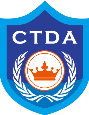 3.檢附資料如下：  (1)報名表  (2)國民身分證（正反面）影本  (3)學歷證明（高級中等學校含同等學歷以上畢業證書）影本  (4)二吋照片二張4.若有特殊經歷，請檢附證明文件。5.聯絡人：秘書長高懿屏，手機：0929568722，電話：07-5225115信箱ctda2019@gmail.com十、講習辦法：5月22日(六) 講習一天5月23日(日) 上午講習、下午筆試測驗佔50%5月30日(日) 操作測驗佔50%講習會期間缺課超過4小時，或講習期間評量不合格者，則不得參加測驗。測驗分筆試測驗佔50%、操作測驗佔50%，達合格標準70分者，由本會授予國家級【中華民國國際跳棋協會丙級裁判證書】。十一、附    則：參加者須入場量體溫 (額溫< 37.5°C)、全程配戴口罩、手部酒精消毒。講習手冊由本會負責製發。本計畫公告於中華民國國際跳棋協會網站 https://ctdadraughts.wordpress.com/ (施行辦法內容如有修正，以另行公告為主）。中華民國國際跳棋協會110年度丙級裁判講習會報名表報名日期：即日起至110年5月15日（星期六）止，逾期不予受理。備    註：此報名表不敷使用時，請自行加印。 所填報名參加本活動之個人資料，僅供本活動相關用途使用。姓    名中文：中文：中文：中文：中文：中文：中文：【照片黏貼處】姓    名英文：英文：英文：英文：英文：英文：英文：【照片黏貼處】出生年月日    年   月   日    年   月   日性別性別【照片黏貼處】身高/體重身高 cm體重體重kgkgkg【照片黏貼處】身分證字號【照片黏貼處】經歷服務單位職務地    址公  司：公  司：公  司：公  司：公  司：公  司：公  司：公  司：地    址住  家：住  家：住  家：住  家：住  家：住  家：住  家：住  家：地    址E-Mail：E-Mail：E-Mail：E-Mail：E-Mail：E-Mail：E-Mail：E-Mail：電    話（日）：（日）：（日）：（夜）：（夜）：（夜）：（夜）：（夜）：電    話（行動）：（行動）：（行動）：（行動）：（行動）：（行動）：（行動）：（行動）：用    餐   □素食     □葷食   （請勾選）   □素食     □葷食   （請勾選）   □素食     □葷食   （請勾選）   □素食     □葷食   （請勾選）   □素食     □葷食   （請勾選）   □素食     □葷食   （請勾選）   □素食     □葷食   （請勾選）   □素食     □葷食   （請勾選）備    註□ 本人同意所提個人資料作為大會辦理本活動使用。□ 本人同意所提個人資料作為大會辦理本活動使用。□ 本人同意所提個人資料作為大會辦理本活動使用。□ 本人同意所提個人資料作為大會辦理本活動使用。□ 本人同意所提個人資料作為大會辦理本活動使用。□ 本人同意所提個人資料作為大會辦理本活動使用。□ 本人同意所提個人資料作為大會辦理本活動使用。□ 本人同意所提個人資料作為大會辦理本活動使用。